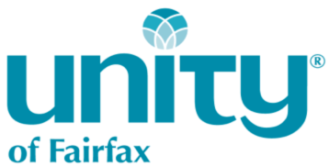 Leadership Vision					                    WORKSHEETINTENTIONS FOR THIS YEARWhat is possible for your ministry? What would you and your team like to accomplish this year? What is realistic and won’t over-stress your ministry? What is Spirit leading you to focus on?1.2.3.4.5.THE TEAMThink about your current team. Is it supporting the work you envision and the work Spirit is leading you toward? Will the present team support the intentions you listed above?As a leader, and considering your intentions, whom else do you need on your team? (Consider adding positions/officers, additional volunteers – name a number!, or other people resources)MY TERMConsider how long you have been in your current position and how much longer you would like to be in that position. Below, please choose the length of service that makes most sense for you right now. Create a space for Spirit to guide you. Know that whatever you check today is negotiable, but this will help you to set a clear intention for yourself and your team.Does this bring up the following question: Who’s going to do this when I’m done with my term? DO trust that the Universe will provide. WATCH for scarcity thinking and lack consciousness. KNOW that you may leave when you feel your work is done whether or not there is someone ready to take the reigns.1 Year (term ending September 1, 2014)2 Years (term ending September 1, 2015)3 Years (term ending September 1, 2016)If you’ve chosen 1 Year as your term, take a moment to think about the members of your current team and if there is someone who may be interested in learning the leadership role. Is there someone for you to train as your successor? This isn’t a requirement, but may enrich your leadership activities.